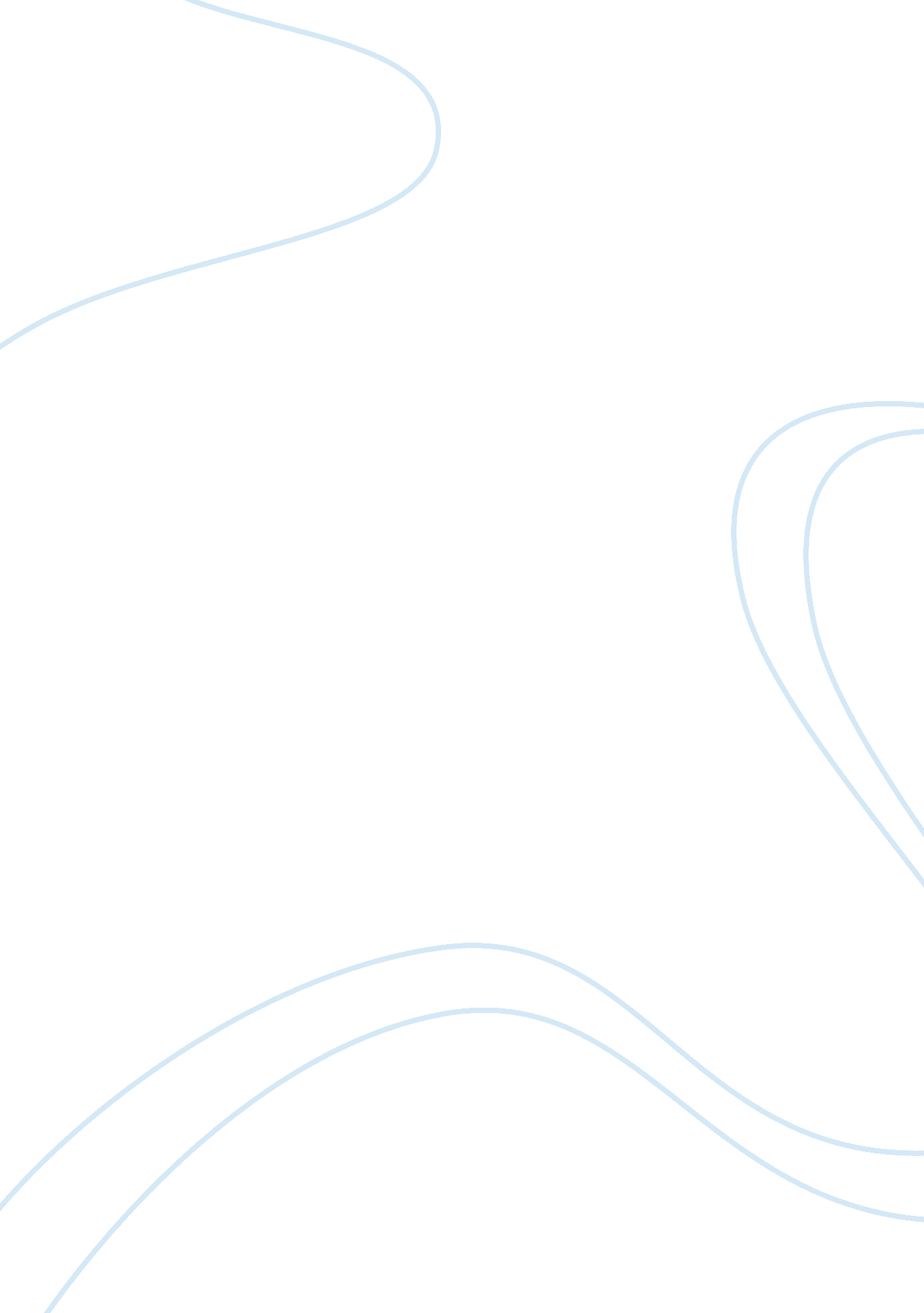 To gain which is worth having, it may be necessary to lose everything else essay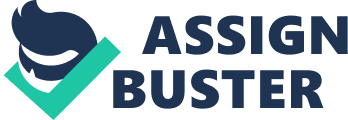 “ To gain which is worth having, it may be necessary to lo lose everything else. ” A quote by Bernadette Devlin, which as I understand means that sometimes In our life there will come a point that we lose everything that we think is of value to us in order to gain what’s really valuable. In the first book of The Heroes of Olympus “ The Lost Hero” by Rick Roirdan the protagonist Jason Grace lost his memory but gained new ones that would benefit not only him but also his friends. In addition implying this quote in religion, as human nature we might think we know what’s good for us but God knows what’s best for us. There is a saying that “ you can’t fill up a cup that is full because it would just over flow. ” I agree on both this essay would show that the quote “ To gain which is worth having, it may be necessary lose everything else. ” By Bernadette Devlin means that sometime is our life we would lose everything we think is of value in order to gain what’s really important in our life. Implying this quote thru religion and my own personal experience, as I interpret it means that in our life we think what we have is really valuable. Base on religion it is human nature to think we know what’s good for us but the truth is God knows what’s ” Best” for us. How can he fill up our cup if it’s still full? God knows and want what’s best for us but in order for him to give this to us we must first surrender ourselves completely to him and let him have control of our life. As John chapter 3 verse 16 – 17 “ For God so loved the world, that he gave his only begotten son, that whosoever believeth in him should not perish, but have everlasting life. For God sent not his son into the world to condemn the world; but that the world through him might be saved. Having said this in my own experience, what I thought was of value was being cool by and going to parties and cutting classes. But these actions had serious consequences that I didn’t think of at that time. It even came to the point that I was hurting not only my family but I didn’t even realize that I’m also hurting myself. I didn’t realize this entire not until my boyfriend invited me to a bible study, in which there that I realized that what I was doing was wrong. It helped me open up my heart to the lord and I surrendered everything to God. Now I can say it with pride that I learned from my mistakes and can stand up by my own feet. In addition the quote also can be seen in the first book of The Heroes of Olympus “ The Lost Hero” by Rick Roirdan. The protagonist Jason Grace lost all of his memories. “ Even before he got electrocuted Jason was having a rotten day. He woke up in the back seat of a school bus, not sure where he was, holding hands with a girl he didn’t know. That wasn’t necessarily the rotten part. The girl was cute, but he couldn’t figure out who she was or what he was doing there” in order to save Olympus the goddess Hera took away his memory and returned it little by little thru out there quest. I was sent here to learn about Camp Half – Blood, to try to convince you the two camps don’t have to be enemies. A peace offering. ” In exchange for his lost memory Hera gave Jason to the Greek camp even thou he was from the Roman camp in order to unite both and save Olympus. The Gods need both camp to work together to win the war against the giants and seven heroes of Olympus some Greek and some Roman. “ An exchange goes two ways, Jason said. When I got here, my memory was wiped. I didn’t know who I was or where I belong. Fortunately, you guys took me in and I found a new home. He might have lost his memory of his old life but for the better good because in order for the to win an exchange of leaders was made Jason being roman leading the Greeks and Percy being a Greek leading the Romans. In conclusion the quote “ To gain which is worth having, it may be necessary to lose everything else” by Bernadette Devlin, whether it’s from the book The Heroes of Olympus “ The Lost Hero” by Rick Roirdan or thru my own personal experience with the influence of the bible the quote means that it is necessary for us to lose what we think is of value in order for us to gain what’s really valuable in our life. The protagonist Jason lost his old memory which was necessary in order for him to gain new friends and to unite both camps. As for my own experience surrendering myself to the lord God benefited me more. It made me realize that not everything that might seem cool or just having a good time was what was necessary for my life to be good but there are better things that’s more important and more valuable in life than all of those. So I agree that sometimes it is necessary for us to lose everything in order for us to gain what’s really worth having. 